Львівський національний університет імені Івана Франка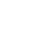 Кафедра французької філології“ЗАТВЕРДЖУЮ”Голова Вченої радифакультету іноземних мовдоц. Сулим В.Т.___________________________“______”_______________ 2017 р.РОБОЧА ПРОГРАМА НАВЧАЛЬНОЇ ДИСЦИПЛІНИЛінгвопрагматика категорії гіпотетичності в сучасній іспанській мові(назва навчальної дисципліни)галузі знань				03 Гуманітарні науки(шифр і назва галузі знань)напряму підготовки			035 Філологія(шифр і назва напряму підготовки)спеціалізації	035.05 Романські мови та літератури (переклад включно): іспанська мова та література(шифр і назва спеціалізації)факультету				іноземних мов(назва факультету)Кредитно-модульна системаорганізації навчального процесу2017 – 2018Лінгвопрагматика категорії гіпотетичності в сучасній іспанській мові. Робоча програма навчальної дисципліни складена на основі освітньо-професійної програми ГСВО 03 Гуманітарні науки, напряму 035 Філологія, варіативної частини освітньо-професійної програми спеціалізації 035.05 Романські мови та літератури (переклад включно): іспанська мова та література, 2017 року.Розробник: ас.,к.ф.н. Кабов А.В.(вчена ступінь, вчене звання, ім’я та ініціали автора (ів) програми)Робоча програма затверджена на засіданні кафедри французької філологіїПротокол № 1 від “13” вересня 2017 року.Завідувач кафедри французької філології________________ /проф. Помірко Р.С./(підпис)			(прізвище та ініціали)“13” вересня 2017 р.Схвалено методичною комісією за напрямом підготовки 035 Філологія, спеціалізацією 035.05 Романські мови та літератури (переклад включно): іспанська мова та література, 2017 р. _______________________________________________________________                                                                                                                                                                    (шифр, назва)Протокол № ___ від.  “____”________________2017 р.“_____”________________2017 р. Голова     доц. Сулим В.Т.       (_____________________)                                                                                                                               (підпис)                                   (прізвище та ініціали)         Кабов А.В., 2017Опис навчальної дисципліни(Витяг з робочої програми  навчальної дисципліни “Лінгвопрагматика категорії гіпотетичності в сучасній іспанській мові ”)Мета та завдання навчальної дисципліниМета: ознайомити студентів з категорією гіпотетичності, її проявами в сучасній іспанській мові, з теоретичними дослідженнями суб’єктивного способу іспанської мови в XIX-XX ст., з поліфонічною теорією суб’єктивного способу іспанської мови М.Л. Донер, з лінгвопрагматикою суб’єктивного способу іспанської мови у різножанрових дискурсах.Завдання: ознайомити з різними теоріями суб’єктивного способу іспанської мови XIX-XX ст., пояснити суть поліфонічної теорії Марії Луїзи Донер щодо суб’єктивного способу іспанської мови, поняття «селектор», «точка зору», «семантичне спрямування висловлення», навести приклади застосування та пояснити лінгвопрагматику суб’єктивного способу іспанської мови в різножанрових дискурсах (художня література, прислів’я, приказки, максими, законодавчі тексти).   У результаті вивчення даного курсу студент повинен знати:- прояви категорії гіпотетичності у сучасній іспанській мові- види селекторів семантичного спрямування суб’єктивного способу іспанської мови в різноманітних контекстах- лінгвопрагматику суб’єктивного та кондиціонального способів іспанської мови в різних мовленнєвих ситуаціях та контекстахвміти:- проводити поліфонічний аналіз використання суб’єктивного та кондиціонального способів іспанської мови у різножанрових дискурсах- пояснити вплив контексту на прагматичний пріоритет тієї чи іншої форми суб’єктивного способу іспанської мови- визначити категорії слів-селекторів суб’єктивного способу іспанської мови, які обирають семантичне спрямування висловлення.  Програма навчальної дисципліни  Змістовий модуль 1: Теоретичні дослідження суб’єктивного способу іспанської мови в XIX-XX ст.Тема 1. Семантичний підхід до вивчення суб’єктивного способу іспанської мови.Тема 2. Синтактико-семантичний підхід до вивчення суб’єктивного способу іспанської мови.Тема 3. Відсутність семантичної автономії суб’єктивного способу іспанської мови.Тема 4. Погляди на суб’єктивний спосіб вчених другої половини XX ст. (Алонсо і Енрікес Уренья, Санцо Лодре, Аларкос Ллорач, Королівська академія іспанської мови).Змістовий модуль 2: Поліфонічна теорія М.Л.ДонерТема 1. Поліфонічні теорії Ж.-К. Анскомбра та О. Дюкро.Тема 2. Поняття поліфонії та точки зору у теорії М.Л. Донер.Тема 3. Поняття «прихильної» та «неприхильної» точок зору у теорії М.Л. Донер.Тема 4. Форми суб’єктивного способу як селектори точки зору у висловленні. Змістовий модуль 3: Суб’єктивний спосіб сучасної іспанської мови в різножанрових дискурсахТема 1. Суб’єктивний спосіб іспанської мови в головних реченнях художнього дискурсу.Тема 2. Суб’єктивний спосіб іспанської мови в різних типах підрядних речень художнього дискурсу.Тема 3. Суб’єктивний спосіб іспанської мови в прислів’ях, приказках.Тема 4. Суб’єктивний спосіб іспанської мови в максимах.Змістовий модуль 4: Суб’єктивний спосіб сучасної іспанської мови в законодавчих документахТема 1. Особливості законодавчих документів.Тема 2. Майбутній суб’єктивний спосіб іспанської мови.Тема 3. Прагматико-функціональні особливості майбутнього суб’єктивного способу іспанської мови в законодавчих текстах.Тема 4. Полеміка щодо необхідності використання майбутнього суб’єктивного способу в іспанських законодавчих текстах. Структура навчальної дисципліни6. Самостійна  роботаКритерії успішностіПоточне оцінювання всіх видів навчальної діяльності студента здійснюється в національній 4-бальній системі (“, “, “, “). Критерії такого оцінювання подані в таблиці далі (1 – № п/п; 2 – види навчальної діяльності; 3 – оцінка; 4 – критерії оцінки).9. Розподіл балів, що присвоюється студентамРозподіл балів, які отримують студенти (для заліку)Шкала оцінювання: Університету, національна та ECTS10. Рекомендована літератураБазова1. Donaire M. L. Les sélecteurs du subjonctif, un domaine sémantique défini? / Maria Luisa Donaire // Thélème, Revista Complutense de Estudios Franceses. – 2003. – Numero Extraordinario. – P. 121–135.2. Donaire M.L. Subjuntivo y polifonía (español, francés) / Maria Luisa Donaire. – Madrid : Arrecife, 2001. – 112 p.3. Hummel M. El valor básico del subjuntivo español y románico / Martin Hummel. – Universidad de Extremadura, Cáceres, 2004. – 347 p. (Anejos del Anuario de Estudios Filológicos).4. Zamorano Aguilar A. El subjuntivo en la historia de la gramática española (1771–1973) / Aguilar Alfonso Zamorano. – Madrid : Arco/Libros, S.L., 2005. – 414 p.Допоміжна1. Donaire M. L. La insubordinación del subjuntivo : un ámbito polifónico y sus marcas / Maria Luisa Donaire // Verba. – № 25. – 1998. – P. 223–241.2. Lapesa R. Historia de la lengua española / Rafael Lapesa. – Madrid Editorial Gredos, 1981. – 690 p. – (Biblioteca románica hispánica).3. Loizaga Javier Herrero R. de F. Cronología y usos del futuro de subjuntivo / Javier Herrero Ruiz de F. Loizaga // Actas del XXXV Simposio Internacional de la Sociedad Española de Lingüistica. – León : Dpto de Filología Hispánica y Clásica, 2006. – P. 940–956.Інформаційні ресурси1. www.dialnet.es2. www.cervantesvirtual.com3. www.rebiun.orgНайменування показників Галузь знань, напрям підготовки, освітньо-кваліфікаційний рівеньХарактеристика навчальної дисципліниХарактеристика навчальної дисципліниХарактеристика навчальної дисципліниНайменування показників Галузь знань, напрям підготовки, освітньо-кваліфікаційний рівеньденна форма навчаннязаочна форма навчаннязаочна форма навчанняКількість кредитів – 3Галузь знань03 «Гуманітарні науки»  (шифр, назва)Нормативна(за вибором студента)Нормативна(за вибором студента)Нормативна(за вибором студента)Модулів – 2Напрям підготовки035 «Філологія»  (шифр, назва)Рік підготовки:Рік підготовки:Рік підготовки:Змістових модулів – 4Спеціалізація  035.05  «Романські мови та літератури (переклад включно): іспанська мова та література»111Курсова роботаСпеціалізація  035.05  «Романські мови та літератури (переклад включно): іспанська мова та література»СеместрСеместрСеместрЗагальна кількість годин – 90Спеціалізація  035.05  «Романські мови та літератури (переклад включно): іспанська мова та література»1-й1-й2-йЗагальна кількість годин – 90Спеціалізація  035.05  «Романські мови та літератури (переклад включно): іспанська мова та література»ЛекціїЛекціїЛекціїТижневих годин для денної форми навчання:аудиторних – 2самостійної роботи студента – Освітньо-кваліфікаційний рівень:«магістр» год. год.32 год.Тижневих годин для денної форми навчання:аудиторних – 2самостійної роботи студента – Освітньо-кваліфікаційний рівень:«магістр»Практичні, семінарськіПрактичні, семінарськіПрактичні, семінарськіТижневих годин для денної форми навчання:аудиторних – 2самостійної роботи студента – Освітньо-кваліфікаційний рівень:«магістр»         год.         год.год.Тижневих годин для денної форми навчання:аудиторних – 2самостійної роботи студента – Освітньо-кваліфікаційний рівень:«магістр»ЛабораторніЛабораторніЛабораторніТижневих годин для денної форми навчання:аудиторних – 2самостійної роботи студента – Освітньо-кваліфікаційний рівень:«магістр» год. год. год.Тижневих годин для денної форми навчання:аудиторних – 2самостійної роботи студента – Освітньо-кваліфікаційний рівень:«магістр»Самостійна роботаСамостійна роботаСамостійна роботаТижневих годин для денної форми навчання:аудиторних – 2самостійної роботи студента – Освітньо-кваліфікаційний рівень:«магістр» год. год.58 год.Тижневих годин для денної форми навчання:аудиторних – 2самостійної роботи студента – Освітньо-кваліфікаційний рівень:«магістр»ІНДЗ: ІНДЗ: ІНДЗ: Тижневих годин для денної форми навчання:аудиторних – 2самостійної роботи студента – Освітньо-кваліфікаційний рівень:«магістр»Вид контролю: залікВид контролю: залікВид контролю: залікНазви змістових модулів і темКількість годинКількість годинКількість годинКількість годинКількість годинКількість годинКількість годинКількість годинНазви змістових модулів і темДенна формаДенна формаДенна формаДенна формаДенна формаДенна формаДенна формаДенна формаНазви змістових модулів і темУсього у тому числіу тому числіу тому числіу тому числіу тому числіу тому числіу тому числіНазви змістових модулів і темУсього лплабіндіндіндср1Змістовий модуль 1. Теоретичні дослідження суб’єктивного способу іспанської мови в XIX-XX ст.Змістовий модуль 1. Теоретичні дослідження суб’єктивного способу іспанської мови в XIX-XX ст.Змістовий модуль 1. Теоретичні дослідження суб’єктивного способу іспанської мови в XIX-XX ст.Змістовий модуль 1. Теоретичні дослідження суб’єктивного способу іспанської мови в XIX-XX ст.Змістовий модуль 1. Теоретичні дослідження суб’єктивного способу іспанської мови в XIX-XX ст.Змістовий модуль 1. Теоретичні дослідження суб’єктивного способу іспанської мови в XIX-XX ст.Змістовий модуль 1. Теоретичні дослідження суб’єктивного способу іспанської мови в XIX-XX ст.Змістовий модуль 1. Теоретичні дослідження суб’єктивного способу іспанської мови в XIX-XX ст.Змістовий модуль 1. Теоретичні дослідження суб’єктивного способу іспанської мови в XIX-XX ст.Тема 1. Семантичний підхід до вивчення суб’єктивного способу іспанської мови.523Тема 2. Синтактико-семантичний підхід до вивчення суб’єктивного способу іспанської мови.523Тема 3. Відсутність семантичної автономії суб’єктивного способу іспанської мови.523Тема 4. Погляди на суб’єктивний спосіб вчених другої половини XX ст. (Алонсо і Енрікес Уренья, Санцо Лодре, Аларкос Ллорач, Королівська академія іспанської мови).523Разом – зм. модуль 120812Змістовий модуль 2. Поліфонічна теорія М.Л.ДонерЗмістовий модуль 2. Поліфонічна теорія М.Л.ДонерЗмістовий модуль 2. Поліфонічна теорія М.Л.ДонерЗмістовий модуль 2. Поліфонічна теорія М.Л.ДонерЗмістовий модуль 2. Поліфонічна теорія М.Л.ДонерЗмістовий модуль 2. Поліфонічна теорія М.Л.ДонерЗмістовий модуль 2. Поліфонічна теорія М.Л.ДонерЗмістовий модуль 2. Поліфонічна теорія М.Л.ДонерЗмістовий модуль 2. Поліфонічна теорія М.Л.ДонерТема 1. Поліфонічні теорії Ж.-К. Анскомбра та О. Дюкро.523Тема 2. Поняття поліфонії та точки зору у теорії М.Л. Донер.523Тема 3. Поняття «прихильної» та «неприхильної» точок зору у теорії М.Л. Донер.523Тема 4. Форми суб’єктивного способу як селектори точки зору у висловленні. 523Разом – зм. модуль 220812Змістовий модуль 3. Суб’єктивний спосіб сучасної іспанської мови в різножанрових дискурсахЗмістовий модуль 3. Суб’єктивний спосіб сучасної іспанської мови в різножанрових дискурсахЗмістовий модуль 3. Суб’єктивний спосіб сучасної іспанської мови в різножанрових дискурсахЗмістовий модуль 3. Суб’єктивний спосіб сучасної іспанської мови в різножанрових дискурсахЗмістовий модуль 3. Суб’єктивний спосіб сучасної іспанської мови в різножанрових дискурсахЗмістовий модуль 3. Суб’єктивний спосіб сучасної іспанської мови в різножанрових дискурсахЗмістовий модуль 3. Суб’єктивний спосіб сучасної іспанської мови в різножанрових дискурсахЗмістовий модуль 3. Суб’єктивний спосіб сучасної іспанської мови в різножанрових дискурсахЗмістовий модуль 3. Суб’єктивний спосіб сучасної іспанської мови в різножанрових дискурсахТема 1. Суб’єктивний спосіб іспанської мови в головних реченнях художнього дискурсу.624Тема 2. Суб’єктивний спосіб іспанської мови в різних типах підрядних речень художнього дискурсу.624Тема 3. Суб’єктивний спосіб іспанської мови в прислів’ях, приказках.624Тема 4. Суб’єктивний спосіб іспанської мови в максимах.624Разом – зм. модуль 32481616Змістовий модуль 4. Суб’єктивний спосіб сучасної іспанської мови в законодавчих документахЗмістовий модуль 4. Суб’єктивний спосіб сучасної іспанської мови в законодавчих документахЗмістовий модуль 4. Суб’єктивний спосіб сучасної іспанської мови в законодавчих документахЗмістовий модуль 4. Суб’єктивний спосіб сучасної іспанської мови в законодавчих документахЗмістовий модуль 4. Суб’єктивний спосіб сучасної іспанської мови в законодавчих документахЗмістовий модуль 4. Суб’єктивний спосіб сучасної іспанської мови в законодавчих документахЗмістовий модуль 4. Суб’єктивний спосіб сучасної іспанської мови в законодавчих документахЗмістовий модуль 4. Суб’єктивний спосіб сучасної іспанської мови в законодавчих документахЗмістовий модуль 4. Суб’єктивний спосіб сучасної іспанської мови в законодавчих документахТема 1. Особливості законодавчих документів.624Тема 2. Майбутній суб’єктивний спосіб іспанської мови.725Тема 3. Прагматико-функціональні особливості майбутнього суб’єктивного способу іспанської мови в законодавчих текстах.624Тема 4. Полеміка щодо необхідності використання майбутнього суб’єктивного способу в іспанських законодавчих текстах. 725Разом – зм. модуль 426818Усього годин903258№ з/пНазва темиКількість годин1.Семантичний підхід до вивчення суб’єктивного способу іспанської мови.32.Синтактико-семантичний підхід до вивчення суб’єктивного способу іспанської мови.33.Відсутність семантичної автономії суб’єктивного способу іспанської мови.34.Погляди на суб’єктивний спосіб вчених другої половини XX ст. (Алонсо і Енрікес Уренья, Санцо Лодре, Аларкос Ллорач, Королівська академія іспанської мови).35.Поліфонічні теорії Ж.-К. Анскомбра та О. Дюкро.36.Поняття поліфонії та точки зору у теорії М.Л. Донер.37.Поняття «прихильної» та «неприхильної» точок зору у теорії М.Л. Донер.38.Форми суб’єктивного способу як селектори точки зору у висловленні. 39.Суб’єктивний спосіб іспанської мови в головних реченнях художнього дискурсу.410.Суб’єктивний спосіб іспанської мови в різних типах підрядних речень художнього дискурсу.411.Суб’єктивний спосіб іспанської мови в прислів’ях, приказках.412.Суб’єктивний спосіб іспанської мови в максимах.413.Особливості законодавчих документів.414.Майбутній суб’єктивний спосіб іспанської мови.515.Прагматико-функціональні особливості майбутнього суб’єктивного способу іспанської мови в законодавчих текстах.416.Полеміка щодо необхідності використання майбутнього суб’єктивного способу в іспанських законодавчих текстах. 5Усього годин5812341.Аудиторнаробота590-100% виконаних робіт 475-89% виконаних робіт350-74% виконаних робіт2Менше 50% виконаних робіт2.Самостійна робота студента590-100% виконаних робіт 2.Самостійна робота студента475-89% виконаних робіт2.Самостійна робота студента350-74% виконаних робіт2.Самостійна робота студента2Менше 50% виконаних робіт3Модульна контрольна робота590-100% виконання усіх розділів модульної контрольної роботи3Модульна контрольна робота475-89% виконання усіх розділів модульної контрольної роботи3Модульна контрольна робота350-74% виконання усіх розділів модульної контрольної роботи3Модульна контрольна робота2Менше 50% виконання усіх розділів модульної контрольної роботиПоточне тестування та самостійна роботаПоточне тестування та самостійна роботаПоточне тестування та самостійна роботаПоточне тестування та самостійна роботаПоточне тестування та самостійна роботаПоточне тестування та самостійна роботаПоточне тестування та самостійна роботаПоточне тестування та самостійна роботаПоточне тестування та самостійна роботаПоточне тестування та самостійна роботаПоточне тестування та самостійна роботаПоточне тестування та самостійна роботаПоточне тестування та самостійна роботаПоточне тестування та самостійна роботаПоточне тестування та самостійна роботаПоточне тестування та самостійна роботаПоточне тестування та самостійна роботаПоточне тестування та самостійна роботаПоточне тестування та самостійна роботаПоточне тестування та самостійна роботаПоточне тестування та самостійна роботаПоточне тестування та самостійна роботаСумаЗмістові модулі №1, №2Змістові модулі №1, №2Змістові модулі №1, №2Змістові модулі №1, №2Змістові модулі №1, №2Змістові модулі №1, №2Змістові модулі №1, №2Змістові модулі №1, №2Змістові модулі №1, №2Змістові модулі №1, №2Змістові модулі № 3, №4Змістові модулі № 3, №4Змістові модулі № 3, №4Змістові модулі № 3, №4Змістові модулі № 3, №4Змістові модулі № 3, №4Змістові модулі № 3, №4Змістові модулі № 3, №4Змістові модулі № 3, №4Змістові модулі № 3, №4Змістові модулі № 3, №4Змістові модулі № 3, №4СумаТ1 Т2Т3Т4Т1Т2Т3Т4Т1Т2Т2Т3Т3Т4Т4Т1Т2Т3Т466666666666666666688100Оцінка в балахОцінка  ECTSВизначенняЗа національною шкалоюОцінка в балахОцінка  ECTSВизначенняОцінка з диференційованого залікуЗалік90 –100АВідмінноВідмінноЗараховано81-89ВДуже добре ДобреЗараховано71-80СДобреДобреЗараховано61-70DЗадовільно Задовільно Зараховано51-60Е ДостатньоЗадовільно Зараховано1-50FXНезадовільноНезадовільноНе зараховано